附件2网络在线培训报名方式一、网络在线直播培训项目二、网络在线录播培训项目序号培训班名称承办平台报名入口1知识产权从业人员业务能力提升综合培训班（第1期）培训中心“中国知识产权远程教育平台”1.电脑端报名：网址：“http://xzgl.ciptc.org.cn”。未注册学员注册后再进行报名。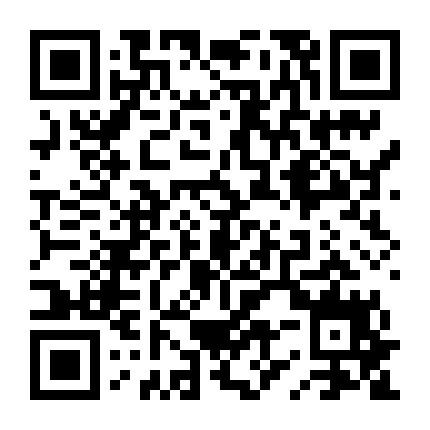 2.手机端报名：微信扫描下方二维码，关注微信公众号后，点击“移动平台”。2知识产权从业人员业务能力提升综合培训班（第2期）培训中心“中国知识产权远程教育平台”1.电脑端报名：网址：“http://xzgl.ciptc.org.cn”。未注册学员注册后再进行报名。2.手机端报名：微信扫描下方二维码，关注微信公众号后，点击“移动平台”。3知识产权从业人员业务能力提升专题培训班（第1期）-知识产权保护国家知识产权培训（广东）基地-横琴国际知识产权交易中心线上培训平台微信扫描下方二维码，进入后报名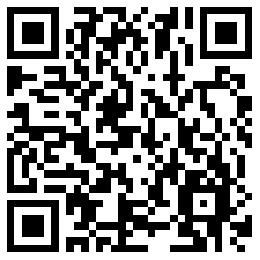 4知识产权从业人员业务能力提升专题培训班（第2期）-专利导航分析实务国家知识产权培训（广东）基地-横琴国际知识产权交易中心线上培训平台微信扫描下方二维码，进入后报名5知识产权从业人员业务能力提升专题培训班（第3期）-高价值专利培育布局国家知识产权培训（广东）基地-横琴国际知识产权交易中心线上培训平台微信扫描下方二维码，进入后报名6知识产权从业人员业务能力提升专题培训班（第4期）-知识产权运营国家知识产权培训（广东）基地-横琴国际知识产权交易中心线上培训平台微信扫描下方二维码，进入后报名7知识产权从业人员业务能力提升专题培训班（第5期）-知识产权思维国家知识产权培训（广东）基地-横琴国际知识产权交易中心线上培训平台微信扫描下方二维码，进入后报名序号培训班名称承办平台报名入口1地方知识产权行政管理人综合能力提升培训班（第1期）培训中心“中国知识产权远程教育平台”1、电脑端报名：登录http://xzgl.ciptc.org.cn。未注册学员注册后再进行报名；已注册学员登录后，选择“培训专题”相关课程。2、手机端报名：微信扫描下方二维码，关注微信公众号后，点击“移动平台”，选择“培训专题”的相应课程。2地方知识产权行政管理人综合能力提升培训班（第2期）培训中心“中国知识产权远程教育平台”1、电脑端报名：登录http://xzgl.ciptc.org.cn。未注册学员注册后再进行报名；已注册学员登录后，选择“培训专题”相关课程。2、手机端报名：微信扫描下方二维码，关注微信公众号后，点击“移动平台”，选择“培训专题”的相应课程。3地方知识产权行政管理人综合能力提升培训班（第3期）培训中心“中国知识产权远程教育平台”1、电脑端报名：登录http://xzgl.ciptc.org.cn。未注册学员注册后再进行报名；已注册学员登录后，选择“培训专题”相关课程。2、手机端报名：微信扫描下方二维码，关注微信公众号后，点击“移动平台”，选择“培训专题”的相应课程。